RAWALPINDI MEDICAL UNIVERSITY, 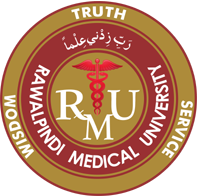 MAIN CAMPUS RAWALPINDI.LIBRARY MEMBERSHIP FORM FOR STUDENTS Student Name: ___________________________________ Father Name: ________________________Father Occupation: _____________________________________________________________________Roll. No: _________________________________ Session: _____________________________________(Please Tick One) Allied Health Science / MBBS Postal Address: ________________________________________________________________________Permanent Address: ____________________________________________________________________Telephone No: _________________________________ Cell No: ________________________________E-Mail Id: _____________________________________________________________________________CNIC No: _____________________________________________________________________________Note: .CNIC Copy must be Attached.						UNDERTAKING
I agree to abide by the library rules and regulations enforced from time to time and to pay the replacement value of the books and other material lost, damaged or destroyed whilst in my possession, and will take proper clearance from the library, before leaving the universityDate: _____________________________________ Applicant Signature: __________________________FOR OFFICE USE ONLY:MEMBERSHIP NO: ____________________________________________________________SESSION/YEAR: ______________________________________________________________Signature of Library Assistant			         		        Signature of Librarian 

